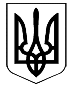 СУМСЬКА МІСЬКА РАДАVIІ СКЛИКАННЯ XVII СЕСІЯРІШЕННЯЗ метою здійснення комплексу заходів з благоустрою території міста Суми, врегулювання питання відповідальності суб’єктів господарювання за порушення законодавства у сфері благоустрою, керуючись статтею 25 Закону України «Про місцеве самоврядування в Україні», Сумська міська радаВИРІШИЛА:1. Звернутися до Голови Верховної Ради України А. В. Парубія та до Кабінету Міністрів України щодо внесення змін до КУпАП та Закону України «Про благоустрій населених пунктів» згідно з додатком 1 до цього рішення.2. Організацію виконання даного рішення покласти на першого заступника міського голови Войтенка В.В.Сумський міський голова						О.М. ЛисенкоВиконавець: Голопьоров Р.В.Про звернення до Голови Верховної Ради України А. В. Парубія та до Кабінету Міністрів України щодо внесення змін до КУпАП та Закону України «Про благоустрій населених пунктів»Управління «Інспекція з благоустрою міста Суми» Сумської міської ради (далі по тексту управління) доводить до Вашого відома, що на виконання поставлених задач виникає проблема яка зумовлена тим, що управління відповідно до своїх повноважень, які передбачені Правилами благоустрою міста Суми, Положенням про управління «Інспекція з благоустрою міста Суми» Сумської міської ради, не має змоги в повному обсязі виконувати свої функції, так як чинне законодавство, зокрема Кодекс України про адміністративні правопорушення (далі по тексту КУпАП) та Закон України «Про благоустрій населених пунктів» (далі по тексту закон), містять норми, які стають тягарем в роботі управління, що призводить до неможливості виконанням функцій та задач в повному обсязі, які стоять перед органами місцевого самоврядування в особі управління.Згідно Наказу Міністерства з питань житлово-комунального господарства України від 09.11.2007 року №177 «Про інспекцію з благоустрою населеного пункту» розділу II п.2.1 основними завданнями Інспекції з благоустрою є – притягнення винних до відповідальності за порушення законодавства у сфері благоустрою населених пунктів. Метою адміністративного стягнення відповідно до ст. 23 КУпАП є виховання особи, яка вчинила адміністративне правопорушення, в дусі додержання законів України, поваги до правил співжиття, а також запобігання вчиненню нових правопорушень як самим правопорушником, так і іншими особами. Закон, який є настільною книгою для управління, взагалі не визначає права посадових осіб місцевого самоврядування складати протоколи про адміністративні правопорушення, що також свого роду є перепоною в роботі управління. Тому, вважаємо за необхідне внести зміни і до закону чітко прописавши право посадових осіб місцевого самоврядування складати протоколи про адміністративні правопорушення. Як приклад, ст. 41 Закону України «Про благоустрій населених пунктів» від 06.09.2005 року чітко зазначає ким здійснюється громадський контроль у сфері благоустрою населених пунктів, вказується про те, що громадський інспектор проводе перевірки та складає протоколи про Продовження додаткупорушення законодавства у сфері благоустрою населених пунктів, громадські інспектори діють не лише на підставі зазначеного закону, але ще відносно них є окремий Наказ Міністерства будівництва, архітектури та житлово-комунального господарства України «Про затвердження Положення про громадський контроль у сфері благоустрою населених від 16.01.2007 N 7. Виходячи з цього постає питання, а працівники управління, яким нормативно-правовим актом повинні керуватися під час виконання своїх функцій? Якщо навіть в Наказі Міністерства з питань житлово-комунального господарства України «Про затвердження Примірного положення про інспекцію з благоустрою населеного пункту» від 09.11.2007 N 177 в Р.ІІІ вказано, що складання протоколів про адміністративні правопорушення – це функція, а не право, при цьому посилаючись на ст. 40 закону, яка не розкриває прав управління і тим більше, взагалі не вказує про те, що управління наділена правом складати протоколи про адміністративні правопорушення.Вважаємо, що до Закону необхідно внести окремий розділ, який би вказував на права та обов’язки посадових осіб органів місцевого самоврядування, а саме виконавчих органів у сфері благоустрою територій населених пунктів. Чітко зазначити права посадових осіб органів місцевого самоврядування, стосовно:- складення актів перевірки території суб’єктів господарювання (щодо благоустрою території – покосу, прибирання (листя, побутові, ремонтні та інші відходи, снігу); - складення протоколів про адміністративні правопорушення, у випадках виявлення факту правопорушення;- притягнення винних, у разі ухиляння від відповідальності, шляхом залучення правоохоронних органів та/або подачі позовної заяви до суду (на підставі, наприклад, показань свідків, фото - , відео зйомки – де б було зафіксовано час, місце, дата виявлення правопорушень). Також в Закон необхідно в обов’язок суб’єктів господарювання включити зобов’язуючу норму на укладення договорів на закріплення території по утриманню в належному санітарно – технічному стані. Це надасть можливість зберегти місто в чистому та технічно-опрятному стані, а управлінню – утвердження контролюючої функції в сфері благоустрою.Зміни у законодавстві необхідні негайно, населення нашої правової Держави стало занадто обізнане у діючому законодавстві і у випадках, коли особа вчиняє правопорушення, перш за все воно говорить: «Покажіть де в законі написано, що це ваше право?», а в деяких випадках доходе до абсурду, взагалі, навіть не реагуючи на посвідчення, відмовляється розмовляти і тим більше нецензурно висловлюється.Відповідно до п. 2, ч. 1, ст. 255 КУпАП право складати протоколи про адміністративні правопорушення мають посадові особи, уповноважені на те виконавчим комітетом сільських, селищних, міських рад. Керуючись Продовження додаткуданою нормою працівники управління мають право складати протоколи про адміністративні правопорушення на підставі Рішення Виконавчого комітету Сумської міської ради «Про надання повноважень на складання протоколів про адміністративні правопорушення». Таке право надане згідно ст.152 КУпАП - порушення державних стандартів, норм і правил у сфері благоустрою населених пунктів, правил благоустрою територій населених пунктів - тягнуть за собою накладення штрафу на громадян від двадцяти до вісімдесяти неоподатковуваних мінімумів доходів громадян і на посадових осіб, громадян - суб'єктів підприємницької діяльності - від п'ятдесяти до ста неоподатковуваних мінімумів доходів громадян. Санкція даної норми не дає можливості управлінню (крім випадків коли правопорушення скоєне громадянином) в повній мірі виконувати свої функції. Це зумовлено тим, що як правило, під час проведення перевірок при виявленні правопорушень протокол про адміністративне правопорушення дозволяється складати лише на посадових осіб та громадян - суб’єктів підприємницької діяльності (за умови їх безпосередньої присутності на місці вчинення правопорушення), але з практики випливає інше: посадові особи, громадяни - суб’єкти підприємницької діяльності завжди, як правило, відсутні на робочих місцях. До всього ж, знаходиться безліч причин за яких вони не можуть з’явитися на місце де виявлено правопорушення (хвороба, перебувають в іншому населеному пункті, тощо). У зв’язку з цим особи, які вчинили правопорушення уникають відповідальності неодноразово. Враховуючи те, що досить складно скласти протокол про адміністративне правопорушення, оскільки особи винні у скоєнні правопорушення не з’являються на виклик уповноваженої особи, а дізнатись їх місце проживання неможливо, пропонуємо ч. 1 ст. 258 КУпАП («Випадки, коли протокол про адміністративне правопорушення не складається») доповнити  ст.ст. 150, 152, 153 (якщо розмір штрафу не перевищує 50 неоподаткованих мінімумів доходів громадян).У зв’язку з цим, звертаємось до Вас, з проханням вжити відповідних заходів для внесення зміни до ст.152 КУпАП, які б дали б можливість складати протокол про адміністративне правопорушення при виявленні факту порушення норм чинного законодавства безпосередньо на особу, яка вчинила правопорушення, без прив’язки до посадових осіб та громадян - суб’єктів підприємницької діяльності, в тому числі виключивши норму обов’язкової присутності правопорушників (керівник, ФОП, СПД) на місці вчинення проступку. Мається на увазі, що протокол про адміністративне правопорушення буде складатись на особу не як громадянина (так, як зазначено в диспозиції статті), а як на особу правопорушника за факт скоєного діяння.Наступною перепоною в роботі управління є оформлення протоколу про адміністративне правопорушення. Обґрунтовуємо це тим, що протокол про адміністративне правопорушення, складається у двох екземплярах, один Продовження додаткуз яких вручається особі (або в разі відмови підписати протокол про адміністративне правопорушення надсилається засобом поштового зв’язку), – ч.2, ст. 254 КУпАП – але з практики – місце реєстрації, як правило одне, а місце проживання – інше. Виходячи з даної норми постає питання яким чином притягти винну особу до відповідальності, якщо місце її проживання не відоме? Тому, доцільно було б внести зміни стосовного того, щоб протокол про адміністративне правопорушення одночасно з оформленням вручався особі, не залежно від її підпису та свідчень свідків, як вимагає Закон, разом з квитанцією про сплату штрафу. Така практика існує наприклад в Польші (в даній державі відсутні взагалі адміністративні комісії, таким чином особи наділені повноваженням на складання протоколів про адміністративні правопорушення, під час виявлення факту правопорушення одразу виписують квитанцію про сплату штрафу, копія такої квитанції надсилається до державної виконавчої служби та правоохоронних органів). Така позиція держави є оригінальною та впливовою, тому що правопорушник змушений сплатити штраф, так як по всіх базах даних (н-д: податкова інспекція – він носить статус боржника по сплаті штрафу), до того ж місцевий бюджет поповнюється на 100%, так як статус боржника по сплаті штрафу не буде знято з особи до погашення боргу, а також така політика призводить сама по собі до зменшення правопорушень.З метою забезпечення виконання функцій, покладених на органи виконавчої влади просимо, розглянути можливість, щодо внесення змін до діючого законодавства України у сфері благоустрою населених пунктів та посприяти позитивному вирішенню даного питання.Сумський міський голова						О.М. ЛисенкоВиконавець: Голопьоров Р.В.від 30 листопада 2016 року № 1460 - МРм. СумиДодаток до рішення Сумської міської ради «Про звернення до Голови Верховної Ради України А. В. Парубія та до Кабінету Міністрів України щодо внесення змін до КУпАП та Закону України «Про благоустрій населених пунктів»від 30 листопада 2016 року № 1460 - МР